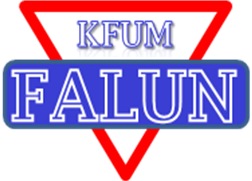 Årsmöte KFUM i Falun avseende verksamhetsår 2022Datum: 2023-04-25Tid: 19.00Plats: SEBs lokal på Åsgatan 33, FalunNärvarande: Emma Nilsson, Morgan Karlsson, Johan Hawerman, Peter Frid, Therese Karlsson, Emma Limell, Erik Rosensten, Ida Leijon, Åsa Hansen Lundqvist, Henrik Lundqvist, Linda Boström och Stefan Persson (via länk)Fastställande av röstlängd för mötetSamtliga närvarande är röstberättigade. Val av ordförande och sekreterare för mötetJohan Hawerman valdes till ordförande.Emma Nilsson valdes till sekreterare.Val av protokolljusterare och rösträknareIda Leijon och Peter Frid valdes till justerare och rösträknare.  Fråga om medlemmarna har kallats till årsmötet på rätt sätt och inom rätt tidJa, kallelse till mötet har skett på rätt sätt. Fastställande av dagordningDagordningen fastställdes.Styrelsens verksamhetsberättelse med årsredovisning för det senaste verksamhets-/räkenskapsåret  Ida Leijon presenterade verksamhetsberättelsen och
årsredovisning / årsbokslut och summerade året som gått.Revisorernas berättelse över styrelsens förvaltning under det senaste verksamhets-/räkenskapsåret.  Ida Leijon sammanfattade revisorernas berättelse, som innebär att revisorn tillstyrker ansvarsfrihet för styrelsen under räkenskapsåret. Fråga om ansvarsfrihet för styrelsen för det föregående verksamhetsårets förvaltning.Årsmötet beviljade styrelse ansvarsfrihet för verksamhetsåret 2022.Val avföreningens ordförande för en tid av ett (1) årMötet valde Johan Hawerman till ordförande. halva antalet övriga ledamöter i styrelsen för en tid av två (2 år) Emma Nilsson, Peter Frid, Emma Limell och Erik Rosensten valdes som ledamöter på två år. (Ida Lejon och Morgan Karlsson sitter kvar som ledamöter, båda har ett år kvar.)två (2) suppleanter i styrelsen med för dem en fastställd turordning för en tid av ett (1) årÅsa Hansen Lundqvist valdes till förste suppleant och Therese Karlsson, som hoppar av sitt uppdrag som ledamot, valdes till andre suppleant. en (1) revisor jämte suppleant (ersättare) för en tid av ett (1) årTill revisor valdes Annika Ståhlberg. Suppleant vakant.två (2) ledamöter i valberedningen för en tid av ett (1) årVakant.  Fastställande av verksamhetsplan samt behandling av ekonomisk plan för kommande verksamhets-/räkenskapsårÅrsmötet fastställde verksamhetsplan och ekonomisk plan för kommande verksamhetsår. Fastställande av medlemsavgiftMedlemsavgiften lämnas oförändrad på 400 kr för enskild och 800 kr för familj.Förslag till stadgeändringSittande styrelse har tagit fram ett förslag på nya stadgar. Förslaget är framtaget utifrån på Riksidrottsförbundets mall för stadgar. Förslaget presenterades och godkändes av årsmötet. Styrelsen kommer att kalla till ett extra årsmöte för att slutligen kunna besluta och anta de nya stadgarna. Mötet avslutasOrdförande Johan Hawerman avslutade mötet med att tacka alla som kommit.Sekreterare			OrdförandeEmma Nilsson		Johan HawermanProtokollet justeras Ida Leijon			Peter Frid